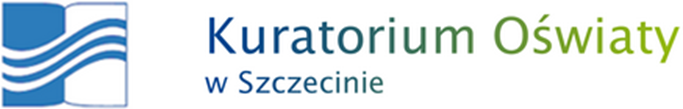 Szanowni Państwo
Dyrektorzy i Nauczyciele, 
Drodzy Rodzice i Uczniowie!Już za chwilę we wszystkich polskich szkołach dźwięk dzwonka rozpocznie 
nowy rok szkolny 2021/2022. Przed nami wiele zadań. Wśród priorytetów 
polityki oświatowej państwa znajdują się: wspomaganie przez szkołę wychowawczej 
roli rodziny, wychowanie do wrażliwości na prawdę i dobro, działanie na rzecz szerszego udostępnienia kanonu edukacji klasycznej, podnoszenie jakości edukacji 
poprzez działania uwzględniające zróżnicowane potrzeby rozwojowe 
i edukacyjne wszystkich uczniów, wdrażanie Zintegrowanej Strategii Umiejętności, 
czy wzmocnienie edukacji ekologicznej w szkołach. Drodzy Nauczyciele, życzę Wam sukcesów w realizacji ambitnych planów zawodowych, wytrwałości w dążeniu do celu i odwagi w podejmowaniu kolejnych wyzwań, które towarzyszą nam na progu każdego nowego roku szkolnego. Wasz profesjonalizm i zaangażowanie są najważniejszym elementem sukcesu edukacyjnego 
i wychowawczego uczniów.Drodzy Uczniowie, zdaję sobie sprawę, jak bardzo stęskniliście się 
za bezpośrednim kontaktem ze swoimi rówieśnikami i nauczycielami. Życzę Wam, 
aby czas spędzony w szkole był źródłem inspiracji, ciekawych doświadczeń, rozwijania pasji oraz budowania przyjaznych relacji z koleżankami i kolegami. Niech edukacja stanie się przyjemnością odkrywania tego, co nieznane, a każdy podjęty przez Was wysiłek zaprocentuje dobrymi ocenami.Drodzy Rodzice, zaufanie i współpraca między Wami a Nauczycielami 
jest kluczowa dla właściwej organizacji kształcenia. Dlatego dziękuję Wam, 
że wspieracie działania szkoły. Życzę Państwu, abyście mogli każdego dnia cieszyć się 
z postępów i osiągnięć swoich dzieci.Nowy rok szkolny to czas mierzenia się z pandemią koronawirusa. Dlatego przypominam, że Minister Edukacji i Nauki, Minister Zdrowia oraz Główny Inspektor Sanitarny przygotowali wytyczne, które będą obowiązywać od 1 września. Bardzo proszę o zapoznanie się z zasadami bezpieczeństwa oraz o ich przestrzeganie.Życzę Wam wszystkim, aby był to pomyślny rok, pełen dydaktycznych, wychowawczych i osobistych sukcesów. Bądźcie bezpieczni i zdrowi!
                                                                                                              Z wyrazami szacunku,
                                                                                              Zachodniopomorski Kurator Oświaty
                                                                                                     